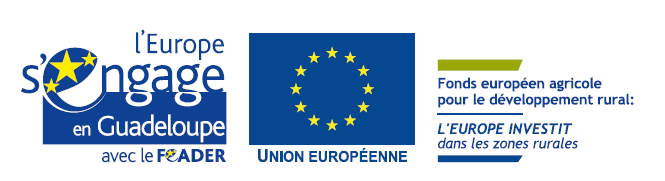 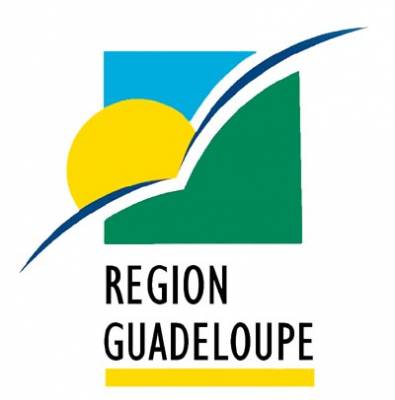 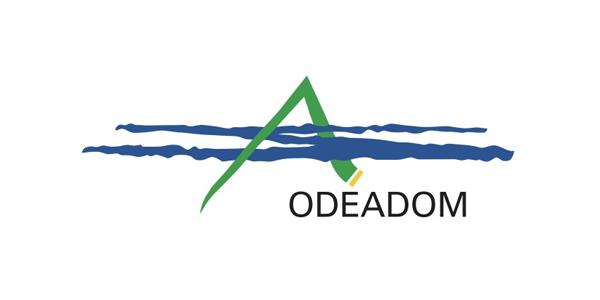 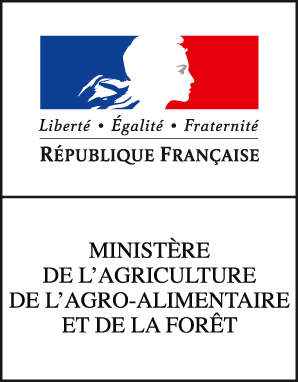 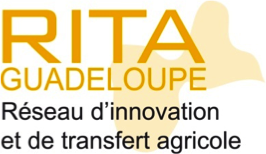 Dossier de presseTitre et objetDateLieuPrésentation générale du RITA GuadeloupeLancé en 2011 par le gouvernement français à la suite des Etats généraux de l’Outre-Mer, les Réseaux d’Innovation Technique et de Transfert (RITA) doivent favoriser la diversification de l’agriculture dans les Dom.A l’origine, la réflexion s'est conduite en 2009 dans chaque DOM dans le cadre des Etats Généraux de l’Outre-Mer. Est apparue une volonté partagée de développer les productions agricoles de diversification animale et végétale, en consolidant le dispositif Recherche-Développement-Formation, notamment au niveau du Transfert.Les RITA, Réseaux d’Innovation et de Transfert Agricole, ont ensuite effectivement été mis en place fin 2011, dans l’ensemble des cinq DOM.Afin de contribuer activement au développement endogène dans les territoires ultra marins, ces réseaux ont pour objet de mobiliser l’ensemble de ces partenaires pour co-construire et conduire, chacun dans son cœur de métier, des activités de recherche, expérimentation, démonstration, vulgarisation, diffusion et formation, en réponse aux besoins exprimés localement.Après l’exécution des premiers projets durant la période 2012 – 2015, la deuxième phase du RITA, appelée RITA2, est désormais lancée.Le projet NOM DU PROJET s’inscrit dans cette démarche.Le projet XXXXContexteObjectifs et résultats attendusIncluant :Filières concernéesTerritoire concernéDurée et état d’avancementPartenairesMettre les logos suivants :Mettre les coordonnées du chef de projet et/ou de l’organisateur de l’actionMettre éventuellement les coordonnées des contacts au sein des structures partenairesAction XXX (objet du présent dossier de presse)Description et objectifsLieuIncluant :CartetrajetProgramme et déroulementIncluant :horairedifférentes étapesIntervenantsLes principaux intervenants sont :Contacts et ressourcesContacts :M. Titre et structure :Tél :Mail : Manuel GERARDAnimateur du RITA Guadeloupe0690 34 30 82manuelgerard2@gmail.comPour en savoir plus : 	www.rita-dom.fr